İsim-SoyisimBaşvurmak istenilen Pozisyon :İletişim BilgileriE-Posta  :   Adres Bilgileri  :    Ev Telefonu  :   Cep Telefonu  :    Kişisel BilgilerCinsiyet  :   Medeni Durumu  :  Askerlik Durumu  :  Doğum Tarihi  :   Doğum Yeri  :  Sürüş ehliyetiniz var mı?   Eğitim BilgileriÜniversite (Yüksek Lisans)Üniversite Adı  :  Bölüm Adı  :  Başlangıç Tarihi (ay/yıl)  :  	Mezuniyet Tarihi (ay/yıl) : (Eğitim halen devam ediyorsa mezuniyet tarihini boş bırakınız.)Üniversite (Lisans)Üniversite Adı  :  Bölüm Adı  :  Başlangıç Tarihi (ay/yıl)  :  	Mezuniyet Tarihi (ay/yıl)  :  (Eğitim halen devam ediyorsa mezuniyet tarihini boş bırakınız.)Üniversite (Ön Lisans)Üniversite Adı  :  Bölüm Adı  :  Başlangıç Tarihi (ay/yıl)  :  	Mezuniyet Tarihi (ay/yıl)  :  (Eğitim halen devam ediyorsa mezuniyet tarihini boş bırakınız.)Lise  Lise Adı  :  Mezuniyet Tarihi (yıl)  :  Ek Bilgi (Bu alanda, eğer gerek duyarsanız eğitiminizle ilgili başka bilgilere yer verebilirsiniz)İş Deneyimleri(En yeniden eskiye doğru sıralı)Kurum Adı  :  Başlangıç Tarihi (ay/yıl)  :  Ayrılış Tarihi (ay/yıl) :  (İşe halen devam ediyorsanız ayrılış tarihini boş bırakınız.)Görev Adı / Unvanı  :  Görevin Kısa Açıklaması  :  Kurum Adı  :  Başlangıç Tarihi (ay/yıl)  :  Ayrılış Tarihi (ay/yıl)  :  Görev Adı / Unvanı  :  Görevin Kısa Açıklaması  :  Kurum Adı  :  Başlangıç Tarihi (ay/yıl)  :  Ayrılış Tarihi (ay/yıl)  :  Görev Adı / Unvanı  :  Görevin Kısa Açıklaması  :  Kurum Adı  :  Başlangıç Tarihi (ay/yıl)  :  Ayrılış Tarihi (ay/yıl)  :  Görev Adı / Unvanı  :  Görevin Kısa Açıklaması  :  Ek Bilgi (Bu alanda, eğer gerek duyarsanız iş deneyiminizle ilgili başka bilgilere yer verebilirsiniz)Yabancı DilEk Bilgi (Bu alanda, eğer gerek duyarsanız yabancı dil ile ilgili başka bilgilere yer verebilirsiniz)YetkinliklerBilgisayar BilgileriSertifika BilgileriSınav BilgileriSeminerler ve KurslarYeteneklerBurslar / ProjelerHobiler / İlgi Alanları Üye Olunan Dernekler / Topluluklar ReferanslarVermiş olduğum bilgilerin tamamen doğru olduğunu, başvurunun ekinde sunulan tüm belgelerin orijinallerinden çekilmiş fotokopiler olduğunu beyan eder, bu hususları herhangi bir zaman ihtilaf konusu yapmayacağımı peşinen kabul ve deruhte ederim.Başvuru Tarihiİmza (Formu doldurup çıktısını aldıktan sonra lütfen imzalayınız.)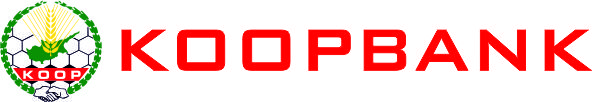 İŞ BAŞVURU FORMU Dil AdıOkumaYazmaKonuşma